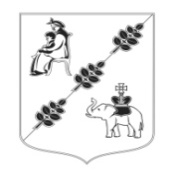 СОВЕТ ДЕПУТАТОВМУНИЦИПАЛЬНОГО ОБРАЗОВАНИЯКОБРИНСКОГО СЕЛЬСКОГО ПОСЕЛЕНИЯГАТЧИНСКОГО МУНИЦИПАЛЬНОГО РАЙОНА  ЛЕНИНГРАДСКОЙ ОБЛАСТИ(Четвертого созыва)РЕШЕНИЕ В соответствии с Федеральным законом от 06.10.2003 № 131-ФЗ «Об общих принципах организации местного самоуправления в Российской Федерации», руководствуясь Уставом муниципального образования Кобринское сельское поселение Гатчинского муниципального района Ленинградской области и Регламентом Совета депутатов Кобринского сельского поселения Совет депутатов Кобринского сельского поселения, РЕШИЛ:1. Создать рабочую группу в целях разработки Устава МО Кобринское сельское поселение в новой редакции.2. Утвердить персональный состав рабочей группы и руководителя в количестве 6 человек:-  Куликова Ирина Владимировна– руководитель группы;-  Ильичев Юрий Валентинович;- Балобанова Татьяна Валерьевна;- Земко Михаил Геннадьевич;- Клюшина Наталья Александровна;- Евтушенко Илья Александрович.3. Предметом ведения рабочей группы является Устав МО Кобринское сельское поселение.4. Установить срок полномочий рабочей группы до 29.09.2022.5. Определить время предоставления письменного заключения с обоснованием сделанных выводов, предложений до 29.09.2022.6. Ответственность над исполнением решения возложить на постоянную комиссию по вопросам местного самоуправления, бюджетной и экономической политики.7. Настоящее Решение вступает в силу со дня принятия и подлежит официальному опубликованию в информационном бюллетене «Кобринский вестник», размещению на официальном сайте Кобринского сельского поселения.Глава муниципального образованияКобринского сельского поселения                                         Н.Л. ДеминенкоОт 05 июля  2022 года                                                                        От 05 июля  2022 года                                                                                № 28        № 28Об образовании рабочей группы для разработки новой редакции  Устава МО Кобринское сельское поселение Об образовании рабочей группы для разработки новой редакции  Устава МО Кобринское сельское поселение 